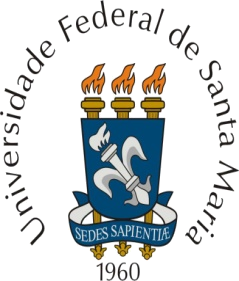 MINISTÉRIO DA EDUCAÇÃOUNIVERSIDADE FEDERAL DE SANTA MARIACENTRO DE CIÊNCIAS SOCIAIS E HUMANAS CURSO DE CIÊNCIAS CONTÁBEIS DESCUBRA VIRTUAL 2020 O Curso de Ciências Contábeis do Centro de Ciências Sociais e Humanas da UFSM divulga a lista das inscrições deferidas para a SELEÇÃO DE ESTUDANTES COLABORADORES (AUXILIARES) NA PARTICIPAÇÃO DO CURSO DE CIÊNCIAS CONTÁBEIS- NOTURNO E DIURNO NO DESCUBRA VIRTUAL 2020.Conforme edital 001/2020, segue a lista de inscrições deferidas.**Os candidatos serão comunicados por email sobre o dia e horário da entrevista.Santa Maria, 25 de novembro de 2020.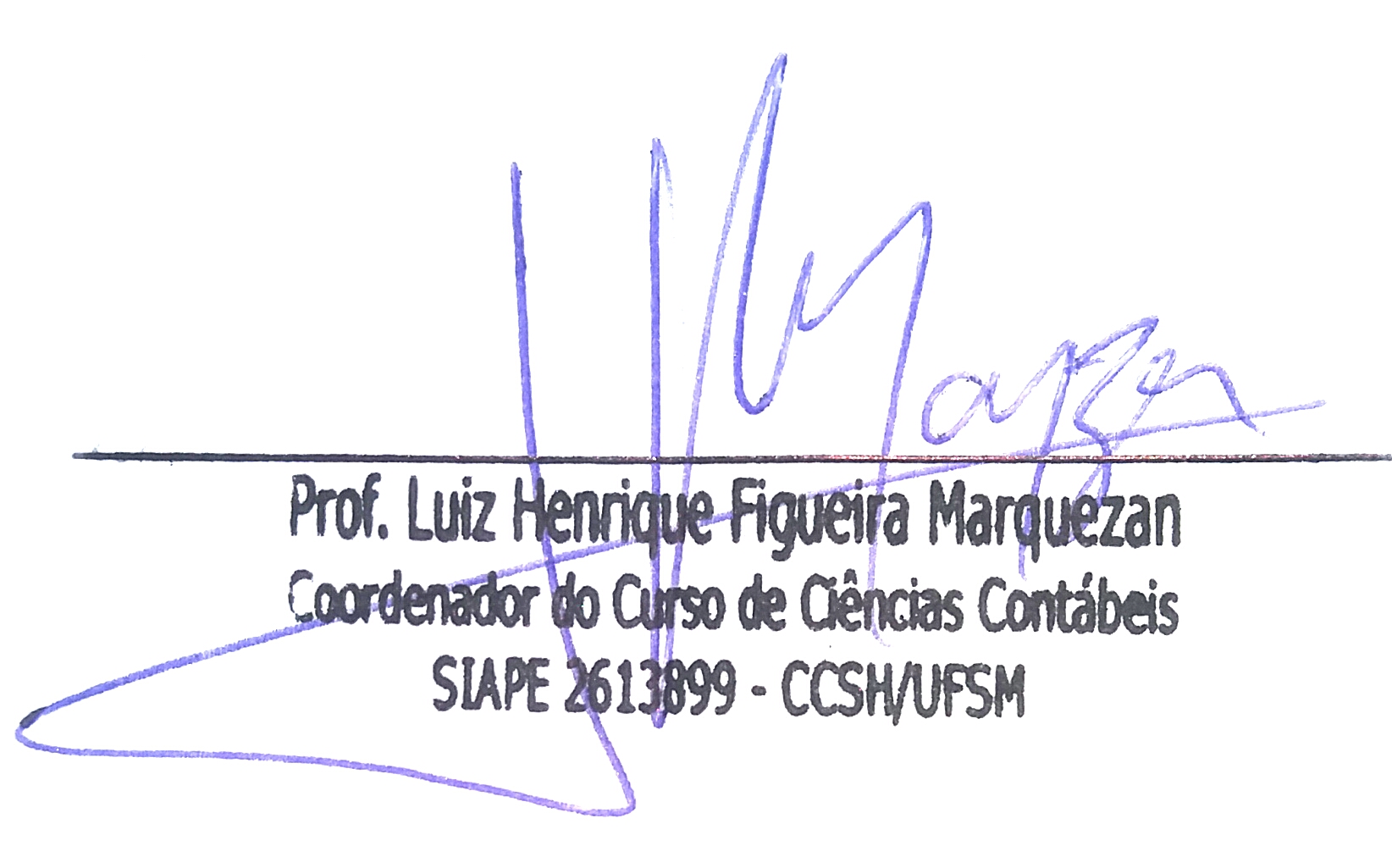                                                                                              Prof. Luiz Henrique Figueira MarquezanCoordenador do Curso de Ciências ContábeisNOMEMATRÍCULACarina Severo da Silva Cechin Fagundes201521534Geovane da Silva Dias201911735Hemili Richardt202011774Mateus Antônio de Oliveira201720638